Scenariusz zajęć pozalekcyjnychTemat:  ,,Nasi ulubieńcy- bracia mniejsi ‘’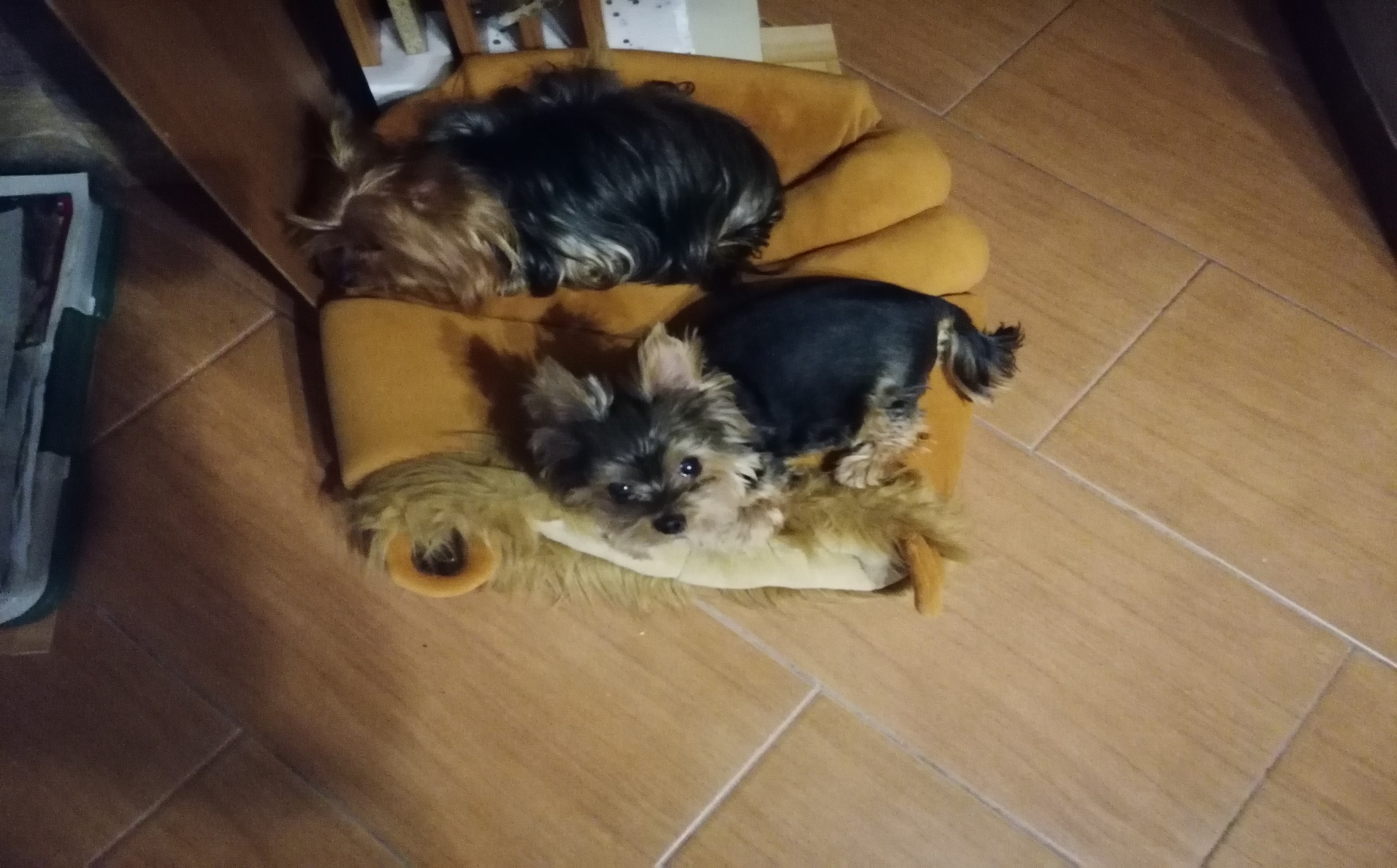 Cele ogólne:- kształtowanie szacunku do zwierząt( kot, pies)- poszerzenie wiedzy na temat potrzeb zwierząt domowych- uczenie odpowiedzialności za zwierzęta- ustalenie zasad sprawowania opieki nad swoimi  pupilami- poszerzenie wiedzy na temat Światowej Deklaracji Praw ZwierzątCele szczegółowe- poznaje potrzeby zwierząt i sposoby opieki nad nimi- ma poczucie odpowiedzialności za warunki życia swojego pupila- poznaje rasy psów, kotów- wie z czym wiąże się decyzja przyjęcia pod swój dach zwierzęcia- integracja grup rówieśniczych we wspólnych działaniach- rozwijanie inwencji twórczejCele Terapeutyczne- wdrażanie do celowej pracy i rozbudzanie wiary we własne siły- podnoszenie motywacji do pokonywania trudności- wyciszenie tendencji do nadmiernej ruchliwościMetody:- słowna , rozmowa kierowana- pokazowa ( oglądanie ilustracji, zdjęć i albumów)- praktycznego działania, aktywność własna ucznia i współpracaFormy:- indywidualna i grupowaŚrodki dydaktyczne:- ilustracje, albumy ( Rasy psów, kotów)- Światowa Deklaracja Praw Zwierząt- pastele olejne, suche- ołówki- blok rysunkowyCzas: około 60 minPrzebieg zajęć- powitanie dzieci- zapoznanie dzieci z tematem zajęć, zwrócenie uwagi na to, że człowiek nie jest  sam na świecie, żyje wśród zwierząt (braci mniejszych),  uzyskanie odpowiedzi na pytania : Jakie zwierzęta posiadają w swoich   domach?, Jak się nimi opiekują?, Jakie mają potrzeby ich zwierzęta? –   swobodne wypowiedzi dzieci.- Zapoznanie dzieci ze Światową Deklaracją Praw Zwierząt, omówienie    dokumentu- zachęcenie  dzieci do wspólnego stworzenia dokumentu :  ,,Prawa Zwierząt Domowych” ( utrwalenie praw każdego zwierzęcia)   Każde zwierzę powinno:mieć zapewnione pożywieniemieć zapewnione miejsce do spaniakorzystać z wolności, nie powinno żyć w niewoli np. na łańcuchumusi być leczone i być pod opieką weterynarzamieć możliwość spaceru i wybiegania siępowinno być otoczone miłościąpowinno uczestniczyć w zabawach ze swoimi opiekunaminie może być krzywdzone- wykonywanie pracy plastycznej ,,Portret mojego pupila”,- omówienie poszczególnych prac, wybór najciekawszej- porządkowanie miejsc pracy- zakończenie i podziękowanie za udziałOpracowanie : Barbara NawojczykW moim domu rządzą : Pola i Sonia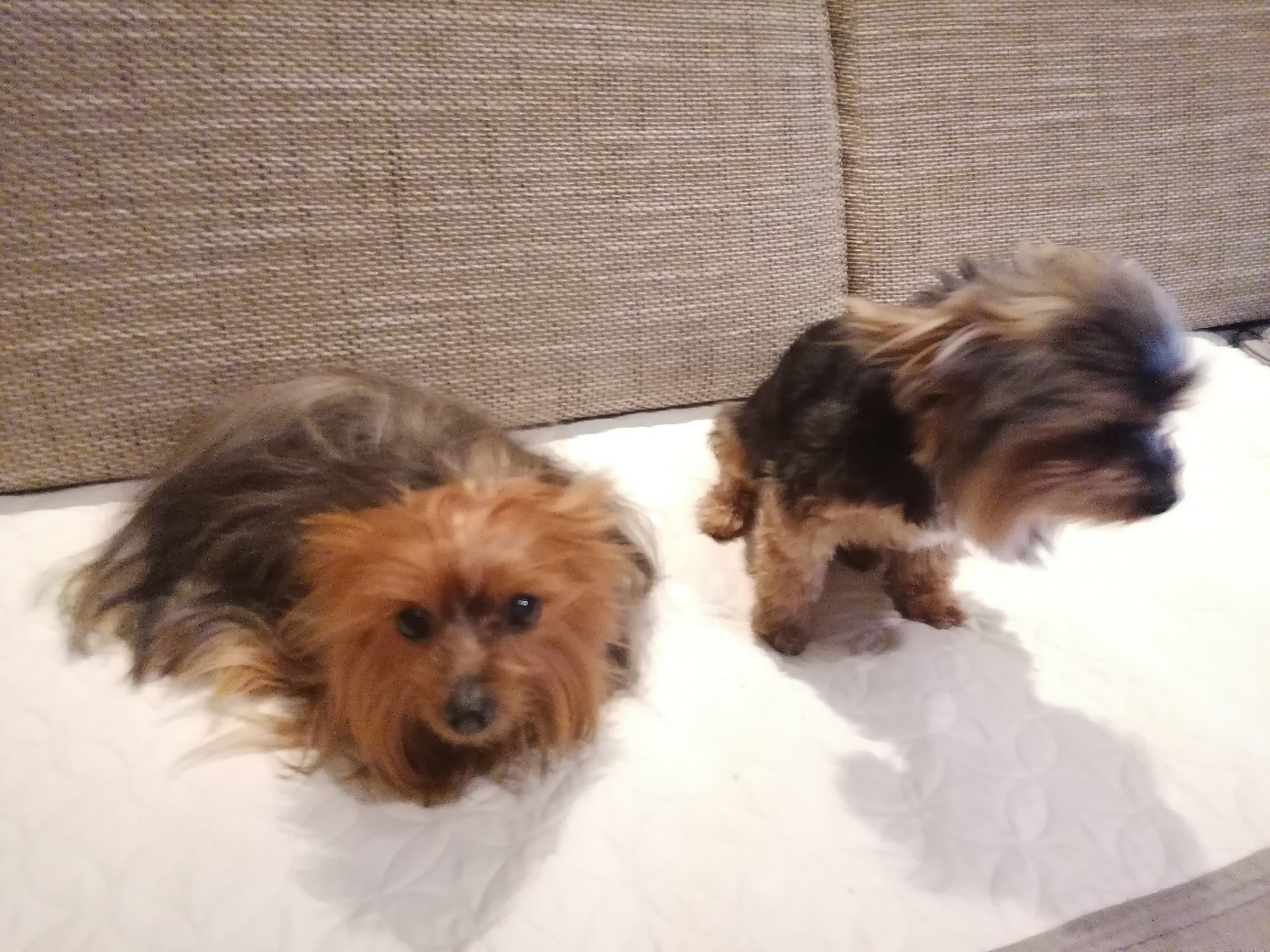 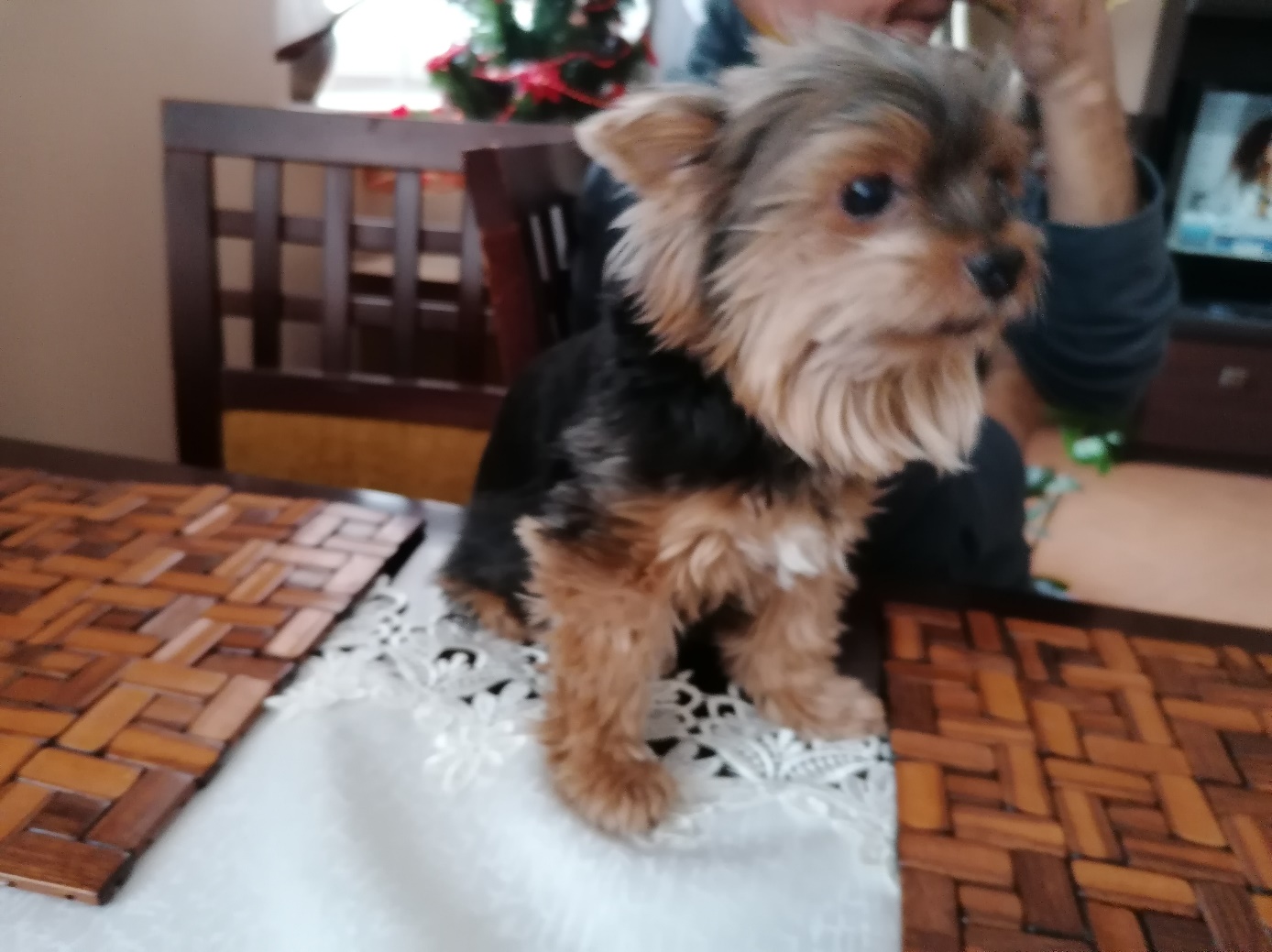 